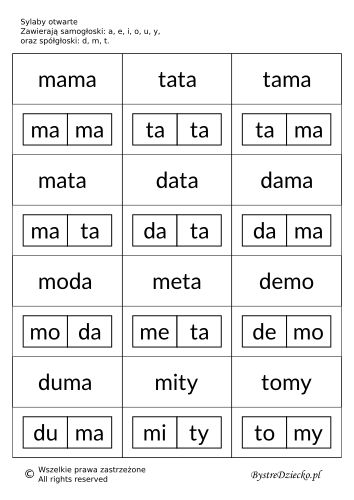 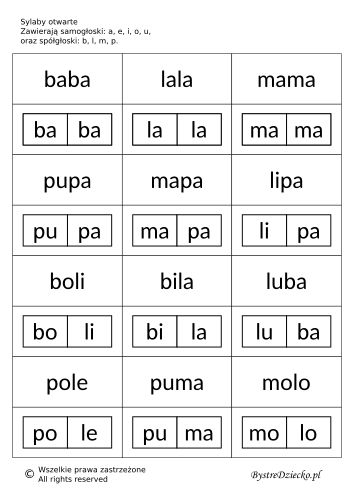 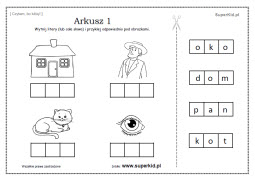 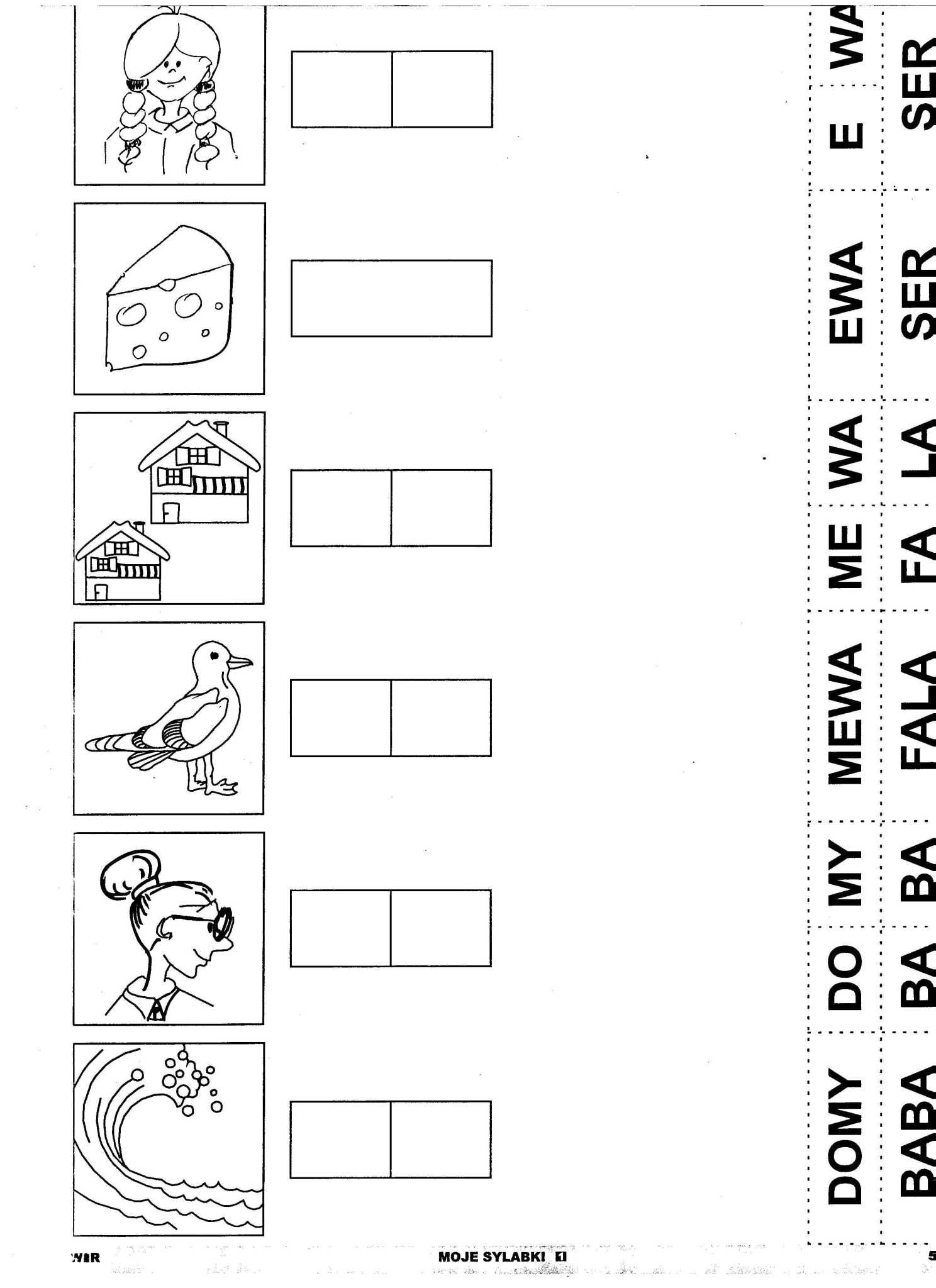 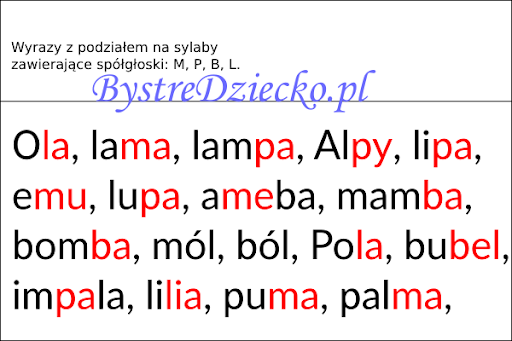 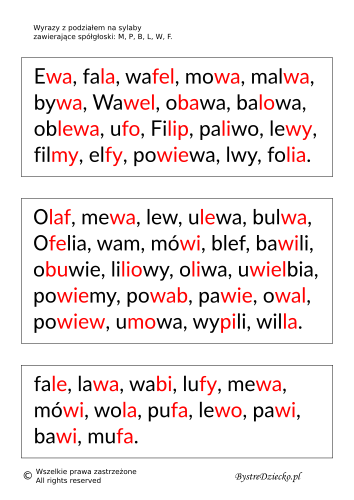 ĆWICZENIA W PISANIU I CZYTANIU WYRAZÓW Z LITERKĄ „B” ,PONIEWAŻ DZIECI CZĘSTO JĄ MYLĄ Z LITERĄ „D”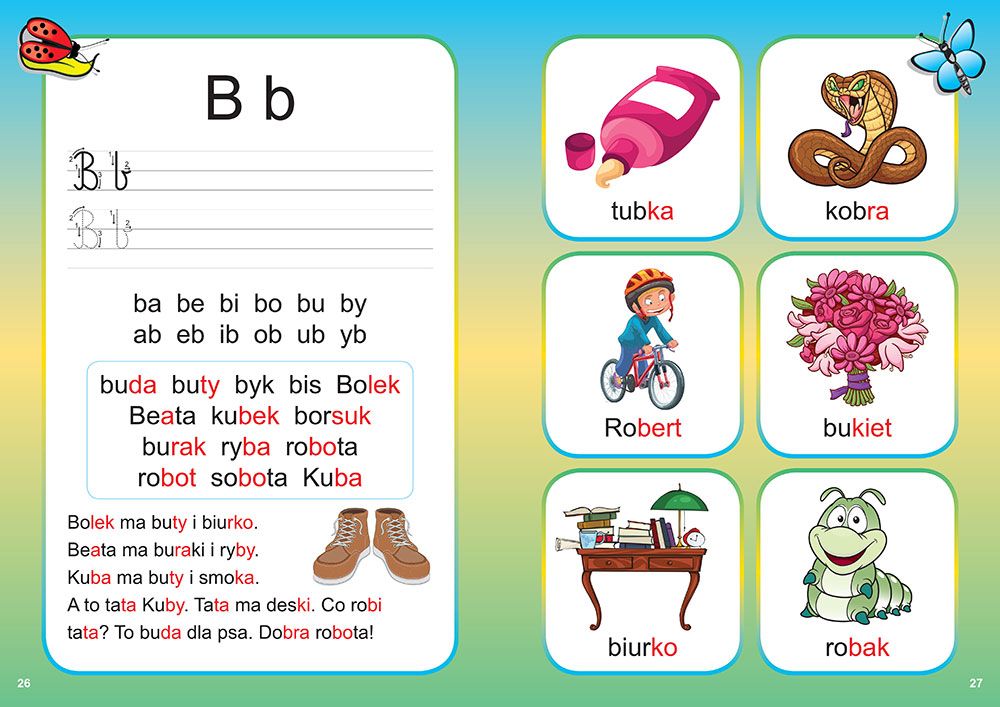 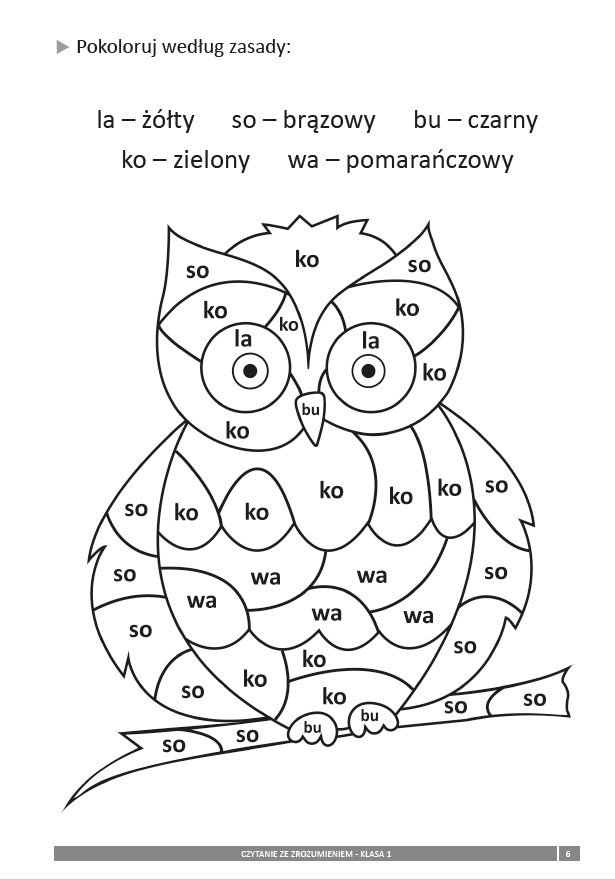 UŁÓŻ  HISTORYJKĘ  I  DOBIERZ  ZDANIA  DO  OBRAZKÓW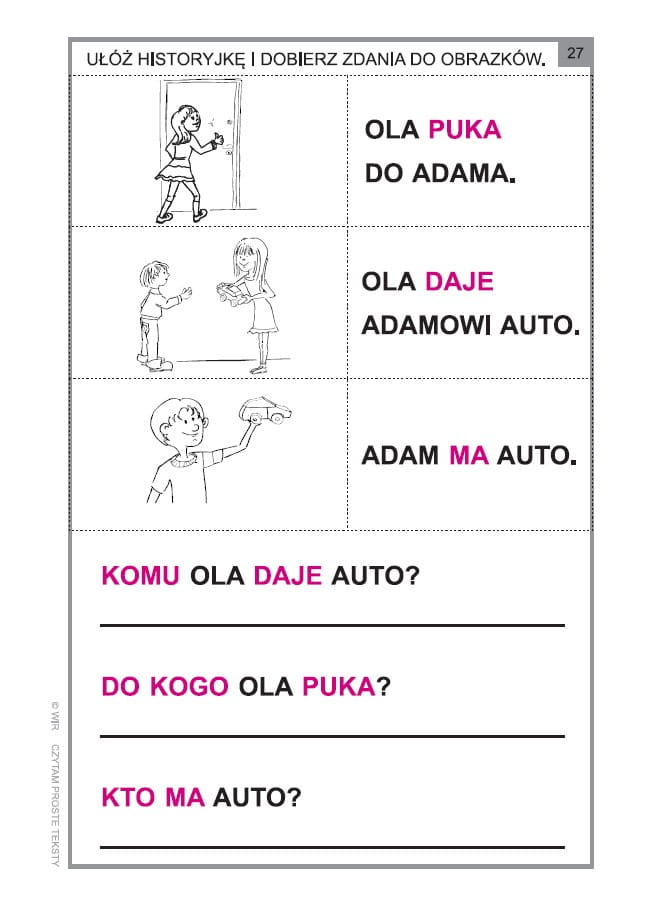 